FERDIGMELDING VANNMÅLER OG INNTAKSINSTALLASJON (2 deler)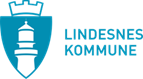 Rørlegger plomberer og kontrollerer installasjon. Installasjon av vannmåler skal dokumenteres med bilder.Kommunen godkjenner installasjonen ut ifra bilder.Kostnader knyttet til eventuell feilaktig installasjon er et forhold mellom eier og rørlegger.Bilder fra monteringsdato sendes som vedlegg sammen med utfylt «Ferdigmelding vannmåler og installasjon» til e-post: vannmaler@lindesnes.kommune.no, merket «Ferdigmelding vannmåler, Adresse». Ferdigmelding sendes kommunen innen én uke fra montering.Rørlegger plomberer og kontrollerer installasjon. Installasjon av vannmåler skal dokumenteres med bilder.Kommunen godkjenner installasjonen ut ifra bilder.Kostnader knyttet til eventuell feilaktig installasjon er et forhold mellom eier og rørlegger.Bilder fra monteringsdato sendes som vedlegg sammen med utfylt «Ferdigmelding vannmåler og installasjon» til e-post: vannmaler@lindesnes.kommune.no, merket «Ferdigmelding vannmåler, Adresse». Ferdigmelding sendes kommunen innen én uke fra montering.Rørlegger plomberer og kontrollerer installasjon. Installasjon av vannmåler skal dokumenteres med bilder.Kommunen godkjenner installasjonen ut ifra bilder.Kostnader knyttet til eventuell feilaktig installasjon er et forhold mellom eier og rørlegger.Bilder fra monteringsdato sendes som vedlegg sammen med utfylt «Ferdigmelding vannmåler og installasjon» til e-post: vannmaler@lindesnes.kommune.no, merket «Ferdigmelding vannmåler, Adresse». Ferdigmelding sendes kommunen innen én uke fra montering.Rørlegger plomberer og kontrollerer installasjon. Installasjon av vannmåler skal dokumenteres med bilder.Kommunen godkjenner installasjonen ut ifra bilder.Kostnader knyttet til eventuell feilaktig installasjon er et forhold mellom eier og rørlegger.Bilder fra monteringsdato sendes som vedlegg sammen med utfylt «Ferdigmelding vannmåler og installasjon» til e-post: vannmaler@lindesnes.kommune.no, merket «Ferdigmelding vannmåler, Adresse». Ferdigmelding sendes kommunen innen én uke fra montering.Rørlegger plomberer og kontrollerer installasjon. Installasjon av vannmåler skal dokumenteres med bilder.Kommunen godkjenner installasjonen ut ifra bilder.Kostnader knyttet til eventuell feilaktig installasjon er et forhold mellom eier og rørlegger.Bilder fra monteringsdato sendes som vedlegg sammen med utfylt «Ferdigmelding vannmåler og installasjon» til e-post: vannmaler@lindesnes.kommune.no, merket «Ferdigmelding vannmåler, Adresse». Ferdigmelding sendes kommunen innen én uke fra montering.Rørlegger plomberer og kontrollerer installasjon. Installasjon av vannmåler skal dokumenteres med bilder.Kommunen godkjenner installasjonen ut ifra bilder.Kostnader knyttet til eventuell feilaktig installasjon er et forhold mellom eier og rørlegger.Bilder fra monteringsdato sendes som vedlegg sammen med utfylt «Ferdigmelding vannmåler og installasjon» til e-post: vannmaler@lindesnes.kommune.no, merket «Ferdigmelding vannmåler, Adresse». Ferdigmelding sendes kommunen innen én uke fra montering.Rørlegger plomberer og kontrollerer installasjon. Installasjon av vannmåler skal dokumenteres med bilder.Kommunen godkjenner installasjonen ut ifra bilder.Kostnader knyttet til eventuell feilaktig installasjon er et forhold mellom eier og rørlegger.Bilder fra monteringsdato sendes som vedlegg sammen med utfylt «Ferdigmelding vannmåler og installasjon» til e-post: vannmaler@lindesnes.kommune.no, merket «Ferdigmelding vannmåler, Adresse». Ferdigmelding sendes kommunen innen én uke fra montering.Rørlegger plomberer og kontrollerer installasjon. Installasjon av vannmåler skal dokumenteres med bilder.Kommunen godkjenner installasjonen ut ifra bilder.Kostnader knyttet til eventuell feilaktig installasjon er et forhold mellom eier og rørlegger.Bilder fra monteringsdato sendes som vedlegg sammen med utfylt «Ferdigmelding vannmåler og installasjon» til e-post: vannmaler@lindesnes.kommune.no, merket «Ferdigmelding vannmåler, Adresse». Ferdigmelding sendes kommunen innen én uke fra montering.Rørlegger plomberer og kontrollerer installasjon. Installasjon av vannmåler skal dokumenteres med bilder.Kommunen godkjenner installasjonen ut ifra bilder.Kostnader knyttet til eventuell feilaktig installasjon er et forhold mellom eier og rørlegger.Bilder fra monteringsdato sendes som vedlegg sammen med utfylt «Ferdigmelding vannmåler og installasjon» til e-post: vannmaler@lindesnes.kommune.no, merket «Ferdigmelding vannmåler, Adresse». Ferdigmelding sendes kommunen innen én uke fra montering.Rørlegger plomberer og kontrollerer installasjon. Installasjon av vannmåler skal dokumenteres med bilder.Kommunen godkjenner installasjonen ut ifra bilder.Kostnader knyttet til eventuell feilaktig installasjon er et forhold mellom eier og rørlegger.Bilder fra monteringsdato sendes som vedlegg sammen med utfylt «Ferdigmelding vannmåler og installasjon» til e-post: vannmaler@lindesnes.kommune.no, merket «Ferdigmelding vannmåler, Adresse». Ferdigmelding sendes kommunen innen én uke fra montering.Rørlegger plomberer og kontrollerer installasjon. Installasjon av vannmåler skal dokumenteres med bilder.Kommunen godkjenner installasjonen ut ifra bilder.Kostnader knyttet til eventuell feilaktig installasjon er et forhold mellom eier og rørlegger.Bilder fra monteringsdato sendes som vedlegg sammen med utfylt «Ferdigmelding vannmåler og installasjon» til e-post: vannmaler@lindesnes.kommune.no, merket «Ferdigmelding vannmåler, Adresse». Ferdigmelding sendes kommunen innen én uke fra montering.Rørlegger plomberer og kontrollerer installasjon. Installasjon av vannmåler skal dokumenteres med bilder.Kommunen godkjenner installasjonen ut ifra bilder.Kostnader knyttet til eventuell feilaktig installasjon er et forhold mellom eier og rørlegger.Bilder fra monteringsdato sendes som vedlegg sammen med utfylt «Ferdigmelding vannmåler og installasjon» til e-post: vannmaler@lindesnes.kommune.no, merket «Ferdigmelding vannmåler, Adresse». Ferdigmelding sendes kommunen innen én uke fra montering.Rørlegger plomberer og kontrollerer installasjon. Installasjon av vannmåler skal dokumenteres med bilder.Kommunen godkjenner installasjonen ut ifra bilder.Kostnader knyttet til eventuell feilaktig installasjon er et forhold mellom eier og rørlegger.Bilder fra monteringsdato sendes som vedlegg sammen med utfylt «Ferdigmelding vannmåler og installasjon» til e-post: vannmaler@lindesnes.kommune.no, merket «Ferdigmelding vannmåler, Adresse». Ferdigmelding sendes kommunen innen én uke fra montering.DEL 1 VANNMÅLERDEL 1 VANNMÅLERDEL 1 VANNMÅLERDEL 1 VANNMÅLERDEL 1 VANNMÅLERDEL 1 VANNMÅLERDEL 1 VANNMÅLERDEL 1 VANNMÅLERDEL 1 VANNMÅLERDEL 1 VANNMÅLERDEL 1 VANNMÅLERDEL 1 VANNMÅLERDEL 1 VANNMÅLEREiernavn: Eiernavn: Eiernavn: Eiernavn: Eiernavn: Eiernavn: Eiernavn: Eiernavn: GnrBnrBnrFnrSnrAdresse:Adresse:Adresse:Adresse:Adresse:Bygningstype:Bygningstype:Bygningstype:Bygningstype:Bygningstype:Bygningstype:Bygningstype:Bygningstype:Monteringsdato:Monteringsdato:Plassering/rom/etg: Plassering/rom/etg: Plassering/rom/etg: Plassering/rom/etg: Plassering/rom/etg: Vannmålernummer:Vannmålernummer:Vannmålernummer:Vannmålernummer:Vannmålernummer:Vannmålernummer:Standard vannmåler er DN20 1“ – Q3 2,5 m³ eller 4 m³Standard vannmåler er DN20 1“ – Q3 2,5 m³ eller 4 m³Standard vannmåler er DN20 1“ – Q3 2,5 m³ eller 4 m³Dimensjon:Dimensjon:Dimensjon:Kapasitet:Kapasitet:Kapasitet:Kapasitet:Kapasitet:Kapasitet:Kapasitet:Antall vannmålere på eiendommen. Måler noen kun vann eller kun avløp? Spesifiser:Antall vannmålere på eiendommen. Måler noen kun vann eller kun avløp? Spesifiser:Antall vannmålere på eiendommen. Måler noen kun vann eller kun avløp? Spesifiser:Antall vannmålere på eiendommen. Måler noen kun vann eller kun avløp? Spesifiser:Antall vannmålere på eiendommen. Måler noen kun vann eller kun avløp? Spesifiser:Antall vannmålere på eiendommen. Måler noen kun vann eller kun avløp? Spesifiser:Antall vannmålere på eiendommen. Måler noen kun vann eller kun avløp? Spesifiser:Antall vannmålere på eiendommen. Måler noen kun vann eller kun avløp? Spesifiser:Antall vannmålere på eiendommen. Måler noen kun vann eller kun avløp? Spesifiser:Antall vannmålere på eiendommen. Måler noen kun vann eller kun avløp? Spesifiser:Begrunn nei i feltet tilleggs-opplysningerBegrunn nei i feltet tilleggs-opplysningerBegrunn nei i feltet tilleggs-opplysningerAlt vannforbruk på eiendommen måles med vannmålerAlt vannforbruk på eiendommen måles med vannmålerAlt vannforbruk på eiendommen måles med vannmålerAlt vannforbruk på eiendommen måles med vannmålerAlt vannforbruk på eiendommen måles med vannmålerAlt vannforbruk på eiendommen måles med vannmålerAlt vannforbruk på eiendommen måles med vannmålerJaJaJaNeiNeiNeiRiktig retning på konsoll iht. pilRiktig retning på konsoll iht. pilRiktig retning på konsoll iht. pilRiktig retning på konsoll iht. pilRiktig retning på konsoll iht. pilRiktig retning på konsoll iht. pilRiktig retning på konsoll iht. pilJaJaJaNeiNeiNeiRiktig retning på vannmåler iht. pilRiktig retning på vannmåler iht. pilRiktig retning på vannmåler iht. pilRiktig retning på vannmåler iht. pilRiktig retning på vannmåler iht. pilRiktig retning på vannmåler iht. pilRiktig retning på vannmåler iht. pilJaJaJaNeiNeiNeiVannuttak før vannmålerVannuttak før vannmålerVannuttak før vannmålerVannuttak før vannmålerVannuttak før vannmålerVannuttak før vannmålerVannuttak før vannmålerJaJaJaNeiNeiNeiVannmåler montert i konsollVannmåler montert i konsollVannmåler montert i konsollVannmåler montert i konsollVannmåler montert i konsollVannmåler montert i konsollVannmåler montert i konsollJaJaJaNeiNeiNeiHar måleren blitt testet med vannforbrukHar måleren blitt testet med vannforbrukHar måleren blitt testet med vannforbrukHar måleren blitt testet med vannforbrukHar måleren blitt testet med vannforbrukHar måleren blitt testet med vannforbrukHar måleren blitt testet med vannforbrukJaJaJaNeiNeiNeiEr måler plombertEr måler plombertEr måler plombertEr måler plombertEr måler plombertEr måler plombertEr måler plombertJaJaJaNeiNeiNeiBildeEtt nærbilde av selve måler slik at vi kan se målerstand og måler nummerEtt nærbilde av selve måler slik at vi kan se målerstand og måler nummerEtt nærbilde av selve måler slik at vi kan se målerstand og måler nummerEtt nærbilde av selve måler slik at vi kan se målerstand og måler nummerEtt nærbilde av selve måler slik at vi kan se målerstand og måler nummerEtt nærbilde av selve måler slik at vi kan se målerstand og måler nummerJaJaJaNeiNeiNeiBildeEtt nærbilde av selve plomben slik at vi kan lese plombenummeretEtt nærbilde av selve plomben slik at vi kan lese plombenummeretEtt nærbilde av selve plomben slik at vi kan lese plombenummeretEtt nærbilde av selve plomben slik at vi kan lese plombenummeretEtt nærbilde av selve plomben slik at vi kan lese plombenummeretEtt nærbilde av selve plomben slik at vi kan lese plombenummeretJaJaJaNeiNeiNeiBYTTE AV VANNMÅLERMåler innleveres kommunenBYTTE AV VANNMÅLERMåler innleveres kommunenBYTTE AV VANNMÅLERMåler innleveres kommunenBYTTE AV VANNMÅLERMåler innleveres kommunenVannmålernr. gammel måler:Vannmålernr. gammel måler:Vannmålernr. gammel måler:Stand ved uttak:Stand ved uttak:Stand ved uttak:Stand ved uttak:Stand ved uttak:Stand ved uttak:Årsak til bytte:Årsak til bytte:Årsak til bytte:Årsak til bytte:Årsak til bytte:Årsak til bytte:Årsak til bytte:Bilde av gammel målerBilde av gammel målerBilde av gammel målerBilde av gammel målerBilde av gammel målerBilde av gammel målerEventuelle tilleggsopplysninger:Eventuelle tilleggsopplysninger:Eventuelle tilleggsopplysninger:Eventuelle tilleggsopplysninger:Eventuelle tilleggsopplysninger:Eventuelle tilleggsopplysninger:Eventuelle tilleggsopplysninger:Eventuelle tilleggsopplysninger:Eventuelle tilleggsopplysninger:Eventuelle tilleggsopplysninger:Eventuelle tilleggsopplysninger:Eventuelle tilleggsopplysninger:Eventuelle tilleggsopplysninger:FERDIGMELDING VANNMÅLER OG INNTAKSINSTALLASJON (2 deler) DEL 2 ØVRIG INNTAKSINSTALLASJONFERDIGMELDING VANNMÅLER OG INNTAKSINSTALLASJON (2 deler) DEL 2 ØVRIG INNTAKSINSTALLASJONFERDIGMELDING VANNMÅLER OG INNTAKSINSTALLASJON (2 deler) DEL 2 ØVRIG INNTAKSINSTALLASJONFERDIGMELDING VANNMÅLER OG INNTAKSINSTALLASJON (2 deler) DEL 2 ØVRIG INNTAKSINSTALLASJONFERDIGMELDING VANNMÅLER OG INNTAKSINSTALLASJON (2 deler) DEL 2 ØVRIG INNTAKSINSTALLASJONFERDIGMELDING VANNMÅLER OG INNTAKSINSTALLASJON (2 deler) DEL 2 ØVRIG INNTAKSINSTALLASJONFERDIGMELDING VANNMÅLER OG INNTAKSINSTALLASJON (2 deler) DEL 2 ØVRIG INNTAKSINSTALLASJONSil før vannmålerSil før vannmålerSil før vannmålerSil før vannmålerJaNeiNeiReduksjonsventil før vannmålerReduksjonsventil før vannmålerReduksjonsventil før vannmålerReduksjonsventil før vannmålerJaNeiNeiTilbakestrømssikring, iht. Lindesnes kommunes veilederTilbakestrømssikring, iht. Lindesnes kommunes veilederTilbakestrømssikring, iht. Lindesnes kommunes veilederTilbakestrømssikring, iht. Lindesnes kommunes veilederJaNeiNeiEkspansjonskar installertEkspansjonskar installertEkspansjonskar installertEkspansjonskar installertJaNeiNeiStengeventil før vannmålerStengeventil før vannmålerStengeventil før vannmålerStengeventil før vannmålerJaNeiNeiStengeventil etter vannmålerStengeventil etter vannmålerStengeventil etter vannmålerStengeventil etter vannmålerJaNeiNeiBildeEtt bilde av hele installasjonen, slik at vi kan se de forskjellige komponentene i forbindelse med installasjonenEtt bilde av hele installasjonen, slik at vi kan se de forskjellige komponentene i forbindelse med installasjonenEtt bilde av hele installasjonen, slik at vi kan se de forskjellige komponentene i forbindelse med installasjonenJaNeiNeiEventuelle tilleggsopplysninger:Eventuelle tilleggsopplysninger:Eventuelle tilleggsopplysninger:Installasjon og ferdigmelding utført av rørlegger:Installasjon og ferdigmelding utført av rørlegger:Installasjon og ferdigmelding utført av rørlegger:Installasjon og ferdigmelding utført av rørlegger:Installasjon og ferdigmelding utført av rørlegger:Installasjon og ferdigmelding utført av rørlegger:Installasjon og ferdigmelding utført av rørlegger:Dato:Dato:Navn og FirmaNavn og FirmaSign.:Sign.:Sign.:Eier er informert om eventuelle mangler ved nåværende installasjonEier er informert om eventuelle mangler ved nåværende installasjonEier er informert om eventuelle mangler ved nåværende installasjonEier er informert om eventuelle mangler ved nåværende installasjonJaJaNeiEventuelle tilleggsopplysninger:Eventuelle tilleggsopplysninger:Eventuelle tilleggsopplysninger:Eventuelle tilleggsopplysninger:Eventuelle tilleggsopplysninger:Eventuelle tilleggsopplysninger:Eventuelle tilleggsopplysninger: